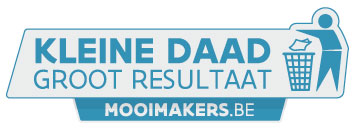 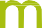 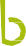 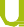 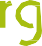 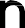 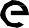 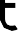 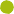 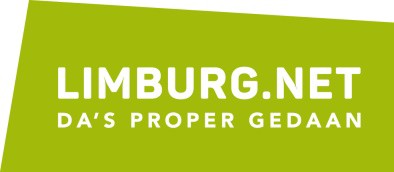 INSCHRIJVINGSFORMULIER Opruimactie Straat.net 2023   Terug te sturen vóór 14 februari !Gemeentehuis Alkent.a.v. Giel JookenHoogdorpsstraat 38 3570 Alken of giel.jooken@alken.beHandtekeningverantwoordelijke verenigingRekeningnummer vereniging (IBAN):-	-	-(duidelijk vermelden)INSCHRIJVING OPRUIMACTIEINSCHRIJVING OPRUIMACTIEVerenigingStraat + huisnrGroep 1:.............. x aantal personenGroep 2:.............. x aantal personenGroep 3:.............. x aantal personenZal bij benadering met ............. personen deelnemen aan de OPRUIMACTIE, waarvan …….. volwassenen en …….. kinderen,  OPVRIJDAG 17 maartZATERDAG 18 maartZONDAG 19 maartZal bij benadering met ............. personen deelnemen aan de OPRUIMACTIE, waarvan …….. volwassenen en …….. kinderen,  OPVRIJDAG 17 maartZATERDAG 18 maartZONDAG 19 maartTe contacteren persoon voor deze actieNaam:Te contacteren persoon voor deze actieGSM:Te contacteren persoon voor deze actieE‐mail:Voorkeur opruimgebied (Let op! De definitieve toewijzing gebeurt door de gemeente)